Gdje žive životinje- karticeIzreži kartice ( neka ti pomogne roditelj)Dobro potomotri karticeRoditelj neka imenuje svaku karticuUpari sliku životinje i mjesta gdje one žive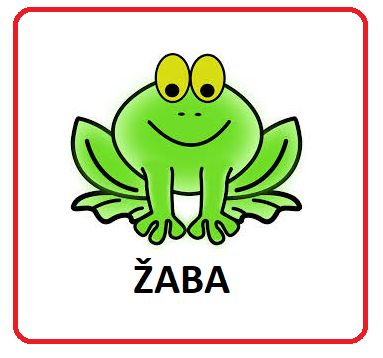 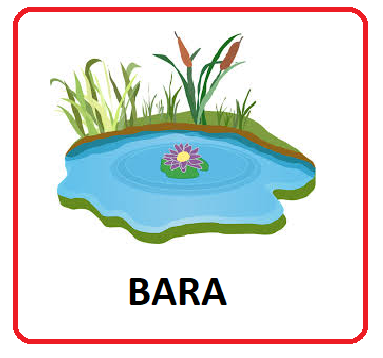 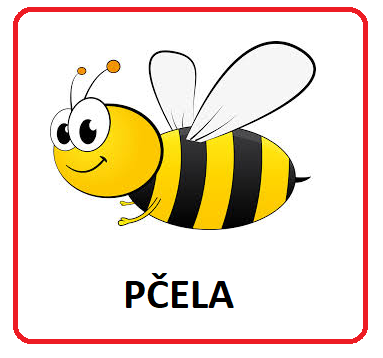 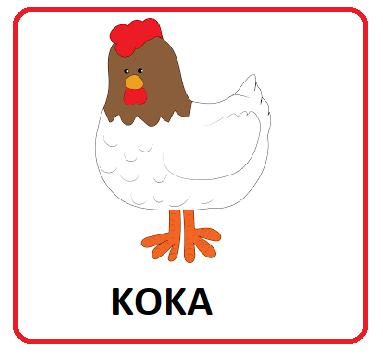 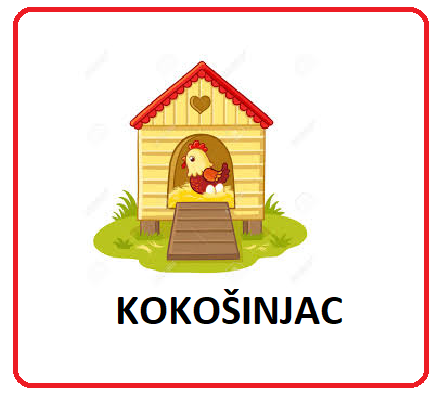 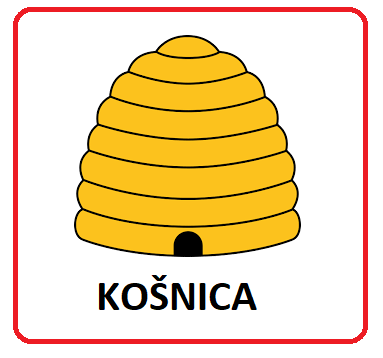 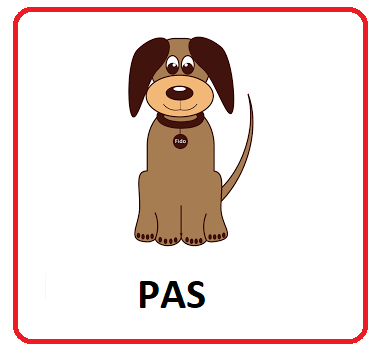 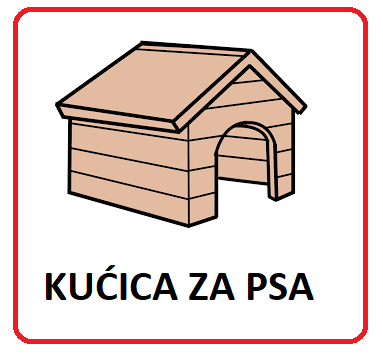 *isječci crteža preuzeti su s Google-a, slobodni su za upotrebu tj. filtrirani su po licenci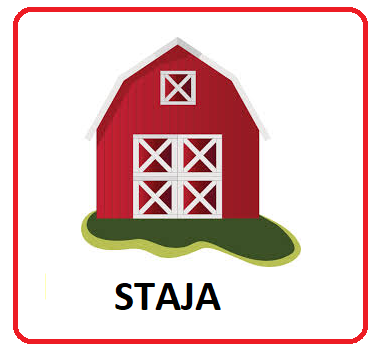 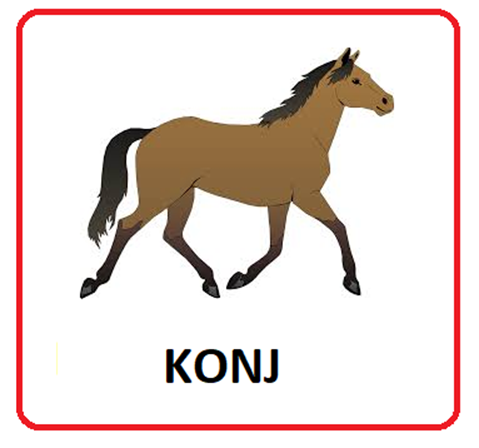 Kartice izradila: Margareta Piljek Žiljak, mag. rehab.educ